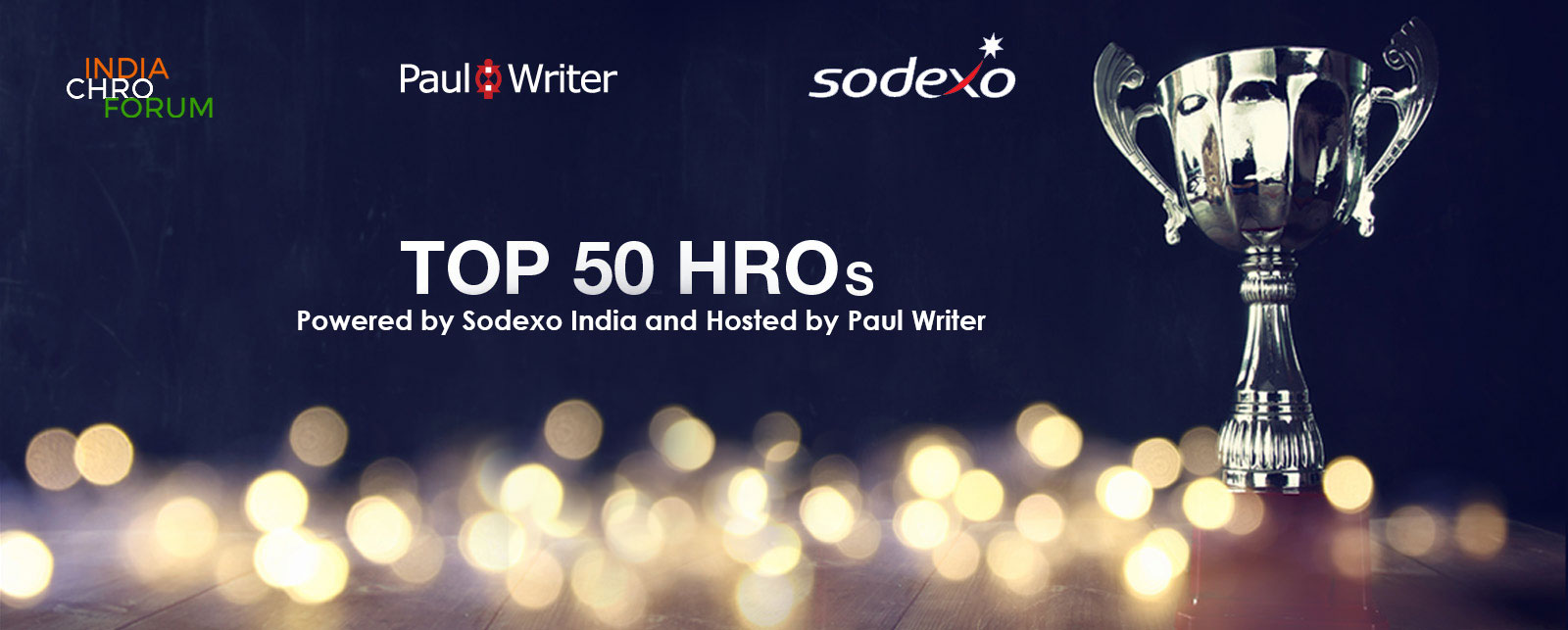 Top 50 HROs – Nomination FormIndia CHRO Forum is a community of senior HR professionals to probe, discuss and foster ideas and HR practices in the industry. Top 50 HROs is a list of HR professionals who exhibit skill-sets that make them Future-ready HR Leaders and are working towards making make their organizations “Workplace of the Future”. To submit the completed nomination form please mail to shiva.shambhavi@paulwriter.comIntroduction1) First, let's get the basics out of the way! We'll need your contact information so that we can connect with you regarding the application.Name:  _________________________________________________Title/Designation: _________________________________________________Company Name: _________________________________________________Email Address: _________________________________________________Mobile Phone: _________________________________________________Reference2) Details of the Nominee:Name:  _________________________________________________Title/Designation: _________________________________________________Company Name*: _________________________________________________City: _________________________________________________Relationship( ) Boss( ) Internal Partner( ) CEO( ) ClientEmail Address: _________________________________________________LinkedIn Profile (URL):_________________________________________________Mobile Phone of Primary Contact -10 digits*: _______________________________Size of team: ________________________________________________Revenue of Organization Nominee is working for*: ________________________Does the Nominee head the HR function for an organization*: ____________________Website URL: _________________________________________________Nomination3) Please share background information that provides an understanding of why the nominee is being nominated.*
___________________________________________________________________________________ ____________________________________________ ____________________________________________ 4) What are the attributes for a Future-ready HR Leader? (Optional)How do you identify early trends in digital and automation and re-skill employees accordingly?How do you ensure diversity - gender/race/skill-mix/age/type of employment?How do you use analytics to understand resource utilization, skill matching and optimization, performance?How are you improving the employee engagement experience - BYOT, social integration, workspaces, flexibility, sharing economy (uberization of the workplace)?5) Please share any material that can assist the jury in the process (links, reference, media attachments)Note:In order to get sufficient information for the jury to evaluate the nominee we may contact the nominee directly. Thank You!